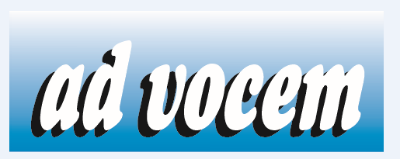 FORMULARZ ZGŁOSZENIOWY
 na szkolenie w ramach projektu: “Jak przerwać dramat dzieci krzywdzonych?” 
UDZIAŁ W SZKOLENIU JEST BEZPŁATNY 
Zgłoszenia należy przesłać na adres: fundacjaadvocem@poczta.onet.pl 
od 15.05.2022r. do 15.07.2022r. Termin szkolenia: wrzesień-październik-listopad 
Uczestnicy szkolenia zostaną indywidualnie poinformowani o miejscu i terminie szkolenia. 
Informacje o projekcie: fundacjaadvocem@poczta.onet.pl, www.advocem.org.pl,www.facebook.com/fundacjaadvocem/ Wyrażam zgodę na przetwarzanie moich danych osobowych zawartych w formularzu zgłoszenia przez Fundację ad vocem, do celów związanych z realizacją ww. Projektu, zgodnie z ustawą o ochronie danych osobowych z 29 sierpnia 1997 r. (Dz. U. Nr 133, poz. 883 z późn. zm.) Wyrażam zgodę na używanie i rozpowszechnianie mojego wizerunku przez Fundację ad vocem dla celów działań informacyjnopromocyjnych związanych z realizacją projektu “Jak przerwać dramat dzieci krzywdzonych?” 
…................................................				                  …...…...........................................           Miejscowość, data						    Czytelny podpis 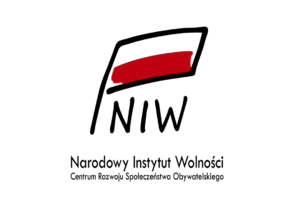 Sfinansowano przez Narodowy Instytut Wolności: Centrum Rozwoju Społeczeństwa Obywatelskiego ze środków Programu Fundusz inicjatyw obywatelskich na lata 2021-2030. 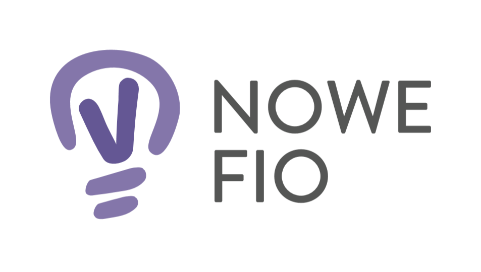 IMIĘ: NAZWISKO: DATA URODZENIA: ADRES ZAMIESZKANIA: TEL: E-MAIL: MIEJSCE PRACY: ADRES MIEJSCA PRACY: TEL: E-MAIL: STANOWISKO: 